   СОВЕТ   ДЕПУТАТОВМУНИЦИПАЛЬНОГО ОБРАЗОВАНИЯ «ВОТКИНСКИЙ РАЙОН»«ВОТКА ЁРОС»МУНИЦИПАЛ КЫЛДЫТЭТЫСЬ ДЕПУТАТЪЁСЛЭН КЕНЕШСЫР Е Ш Е Н И Е «22» апреля  2021 года                                                                                                 №365«О присвоении нагрудного знака «За заслуги перед Воткинским районом» На основании представления  Районного Управления образования Администрации муниципального образования «Воткинский район»,  протокола комиссии №1 от 13.04.2021  по присвоению нагрудного знака «За заслуги перед Воткинским районом»,   в соответствии с  Положением «О нагрудном знаке «За заслуги перед Воткинским районом», утвержденным решением Совета депутатов муниципального образования «Воткинский район» №310 от 27.10.2020 года, Уставом муниципального образования «Воткинский район»,  за  многолетний добросовестный труд и успехи в профессиональной деятельности. Совет депутатов муниципального образования «Воткинский район» РЕШАЕТ:1. Присвоить нагрудный знак «За заслуги перед Воткинским районом»  Ясаковой Ольге Викторовне  -  директору  МБОУ   Волковской  средней общеобразовательной школы  – депутату Совета депутатов МО «Воткинский район», за  многолетний добросовестный труд и успехи в профессиональной деятельности. 2. Настоящее решение вступает в силу со дня его принятия.     Председатель Совета депутатов муниципальногоОбразования «Воткинский район»                                                                  М.А.НазаровГлава муниципального образования  «Воткинский район»                                  					И.П.Прозоров « 22»  апреля 2021  года№365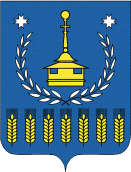 